H O T Ă R Â R E A  Nr. 1din  12 ianuarie 2013privind  stabilirea impozitelor şi taxelor locale pentru anul 2013Consiliul local al Municipiului Dej, întrunit în ședința de îndată din data de 12 ianuarie 2013; Având în vedere proiectul de hotărâre, prezentat din iniţiativa primarului Municipiului Dej, întocmit în baza Raportului Nr. 22.213 din 4 decembrie 2012 şi avizat favorabil în şedinţa de lucru a comisiei economice din data de 19 decembrie 2012; referatul Direcţiei Economice  Nr . 373  din 10 ianuarie 2013;  prevederile Legii Nr. 273/2006 -  privind finanţele publice locale;- prevederile ‘art. 287’, ‘art. 288’ din Legea Nr. 571/2003 privind Codul Fiscal cu modificările şi completările ulterioare, -  Hotărârea Guvernului Nr. 1.309/2012 privind nivelurile pentru valorile impozabile, impozitele si taxele locale şi alte taxe asimilate acestora, precum şi amenzile, aplicabile în anul fiscal 2013;Ordonanţa Nr. 1/2013 pentru reglementarea unor măsuri financiar fiscale în domeniul impozitelor şi taxelor locale; Potrivit competenţelor conferite de prevederile ‘art. 36’, alin.  (2), lit. b), alin (4), lit.c) şi ‘art.45’, alin (2), lit. c) din Legea administraţiei publice locale Nr. 215/2001 privind administraţia publica locala, republicată, cu modificările şi completările ulterioare,H O T Ă R Ă Ş T E:        Art.1. – Se stabilesc impozitele şi taxele locale pentru anul 2013, după cum urmează:  a) nivelurile stabilite în sume fixe sunt prevăzute în Tabloul cuprinzând impozitele şi taxele locale pentru anul 2013, constituind ANEXA Nr.1;                b) Majorarea impozitelor la clădiri, teren şi mijloacele de transport în conformitate cu prevederile ‘art. 287’ din Codul Fiscal modificat prin Legea Nr. 343/2006  potrivit căreia nivelul impozitelor şi taxelor locale prevăzute în prezentul titlu poate fi majorat anual cu până la 20% de consiliile locale, pentru anul 2013 propunem:	-Majorarea cu 0% a impozitului /taxă pe clădiri la persoane fizice, calculat conform prevederilor Legii Nr. 571/2003, cu modificările  şi completările ulterioare.	-Majorarea cu 0 % a impozitului/taxă pe clădiri la persoanele juridice, calculat conform prevederilor Legii Nr. 571/2003, cu modificările  şi completările ulterioare.	-Majorarea cu 0 % impozitului/taxei pe teren la persoane fizice, calculat conform prevederilor Legii Nr. 571/2003, cu modificările şi completările ulterioare.	-Majorarea cu 0 % impozitului/taxei pe teren la persoane juridice, calculat conform prevederilor Legii Nr. 571/2003, cu modificările  şi completările ulterioare.            -Majorarea cu 0 % impozitului asupra mijloacelor de transport la persoanele fizice, calculat conform prevederilor Legii Nr. 571/2003, cu modificările  şi completările ulterioare.	-Majorarea cu 0 % impozitului asupra mijloacelor de transport la persoane juridice, calculat conform prevederilor Legii Nr. 571/2003, cu modificările  şi completările ulterioare. 	c)  Reducerea valorilor impozabile, impozitelor şi taxelor locale şi alte taxe asimilate acestora , precum şi amenzilor aplicate la nivelurile adoptate pentru anul 2012 prin Hotărârea Consiliului Local Nr. 80/24 noiembrie 2011- conform ‘art. 1’ din Ordonanţa Guvernului Nr.  1/2013 .-  d) pentru persoanele juridice cota de impozitare asupra valorii de inventar a clădirii prevăzută la ‚art.253’,  alin. (2) din Legea Nr.571/2003 privind Codul fiscal, se stabileşte la :e) cota de impozitare asupra valorii de inventar a clădirii nereevaluate prevăzută la ‚art. 253’,  alin. (6) din Legea Nr. 571/2003 privind Codul fiscal, se stabileşte la :10 -  20% pentru clădirile care nu au fost reevaluate în ultimii 3 ani anteriori anului fiscal de referinţă;30- 40 % % pentru clădirile care nu au fost reevaluate în ultimii 5 ani anteriori anului fiscal de referinţă;f) cota pentru stabilirea taxei pentru serviciile de reclamă şi publicitate, prevăzută la ‘art. 270’,  alin. (4) din Legea Nr.571/2003 privind Codul fiscal,  se  stabileşte la :  	g) cota pentru stabilirea impozitului pe spectacole, prevăzută la ‘art. 274’ din Legea Nr. 571/2003 privind Codul fiscal, este de:2% în cazul unui spectacol de teatru, balet, operă, operetă, concert filarmonic sau altă manifestare muzicală, prezentare film, spectacol de circ sau orice competiţie sportivă internă sau internaţională, 5% în cazul oricărei alte manifestări artistice;h) cota pentru stabilirea impozitului pe spectacole, prevăzută la ‘art. 275’ din Legea Nr. 571/2003 privind Codul fiscal, se prezinta astfel : i) cota pentru stabilirea  taxei hoteliere prevăzuta la ‘art. 279’,  alin. (2) din Legea Nr. 571/2003 privind Codul fiscal se stabileşte astfel: Art. 2. – Pentru plata cu anticipaţie a impozitului pe clădiri, datorat pentru întregul an de către contribuabili, până la data de 31 martie a anului respectiv, se acordă o bonificaţie de până la 10% prevăzută la ‘art. 255’, (2), la ‘art. 260’ (2) şi la ‘art. 265’ (2) din Legea Nr. 571/2003 privind Codul fiscal modificat prin Legea Nr. 343/2006, se stabileşte astfel: Pentru determinarea impozitului pe clădiri în cazul persoanelor fizice, precum şi a impozitului pe teren, pentru anul 2013, se menţine delimitarea zonelor aprobată prin Hotărârea Consiliului Local  al Municipiului Dej Nr. 102/2002             Art. 3. – (1) Se stabilesc valorile impozabile, impozitele şi taxele locale, respectiv amenzile contravenţionale pentru anul 2013 astfel cum sunt ele prevăzute în Anexa Nr. 1, care face parte integrantă din prezenta hotărâre.                     2) Toate impozitele şi taxele cuprinse în Anexa Nr. 1, vor fi  influenţate, unde este cazul, cu coeficientul de corecţie corespunzător rangului localităţii.Art. 4. În conformitate cu prevederile ‘art. 255’, ‘260’ şi ‘265’ din Codul fiscal, plata impozitul/taxa pe clădiri, impozitul/taxa pe teren şi impozitul pe mijloacele de transport  se plăteşte anual, în două rate egale, până la datele de 31 martie şi 30 septembrie inclusiv.	   Impozitul anual pe clădiri, impozitul/taxa pe teren şi impozitul pe mijloacele de transport  datorat  buget local de către contribuabili, persoane fizice sau juridice, de până la 50 lei inclusiv, se plăteşte integral până la primul termen de plată.                                                  Art. 5. Lista actelor normative prin care sunt instituite impozitele şi taxele locale, inclusiv Hotărârea Consiliului Local  al Municipiului Dej, prin care s-au instituit/stabilit impozite şi taxe locale pe o perioadă de 5 ani anteriori anului fiscal curent, este prevăzută în Anexa Nr. 1.Art. 6. Lista cuprinzând actele normative, inclusiv Hotărârea Consiliului Local al Municipiului Dej, în temeiul cărora s-au acordat facilităţi fiscale pe o perioadă de 5 ani anteriori anului fiscal, este prevăzută în Anexa Nr. 3.Art. 7. Aprobă procedura de acordare a facilităţilor fiscale categoriilor de persoane fizice  prevăzute la’ art. 286’, alin. (1, 3) din Legea Nr. 571/2003, potrivit Anexa Nr. 4.                       Art. 8 - Anexele Nr. 1- 4 fac parte integrantă din prezenta Hotărâre.  Art. 9. Începând cu data adoptării prezentei hotărâri îşi încetează valabilitatea Hotărârea Nr. 121 din data de 19 decembrie 2012 a Consiliului local al Municipiului Dej.  Art. 10. Cu ducerea la îndeplinirea a prevederilor prezentei hotărâri Direcţia Economică din cadrul Primăriei Municipiului Dej.Preşedinte de şedinţă,Bonta Dan SilviuNr. consilieri în funcţie -  19						Nr. consilieri prezenţi   -  13  Nr. voturi pentru	   -  13	Nr. voturi împotrivă	   -   	Abţineri	               -  			        Contrasemnează							             Secretar,						                                                                   Covaciu Andron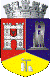 ROMÂNIAJUDEŢUL CLUJCONSILIUL LOCAL AL MUNICIPIULUI DEJStr. 1 Mai nr. 2, Tel.: 0264/211790*, Fax 0264/223260, E-mail: primaria@dej.roLegea 571/2003Cota de impozitare pentru anul 2012Cota de impozitare propusa pentru anul 2013Cota de impozitare aprobată pentru anul 20130,25%-1,50%1,50%1,50%1,50% Legea 571/2003Cota de impozitare pentru anul 2012Cota de impozitare propusa pentru anul 2013Cota de impozitare aprobată pentru anul 201310 - 20%101010Legea 571/2003Cota de impozitare pentru anul 2012Cota de impozitare propusa pentru anul 2013Cota de impozitare aprobată pentru anul 201330 - 40%303030Legea 571/2003Cota de impozitare pentru anul 2012Cota de impozitare propusa pentru  anul 2013Cota de impozitare aprobată pentru anul 20131%-3%3 %3 %3% Art.275 alin.(2) Manifestarea artistică sau activitatea distractivă:Nivelurile prevăzute Legea 571/2003 -Nivelurile de impozitare pentru anul 2012ART.275 ALIN.(2) COROBORAT CU ART.296 ALIN.(1)Nivelurile de impozitarepropuse 2013Nivelurile de impozitareaprobate pentru anul 2013Art.275 alin.(2) Manifestarea artistică sau activitatea distractivă:Nivelurile prevăzute Legea 571/2003 -- lei/m2 /zi--lei/m2 /zi--lei/m2 /zi-a) în cazul videotecilor intre 0 si 2,inclusiv0,5            0,50,5 b) în cazul discotecilorintre 0 si 3, inclusiv 0,50,50,5Legea 571/2003Cota de impozitare pentru anul 2012Cota de impozitare   propusa pentru anul 2013Cota de impozitare aprobată pentru anul 20130,5 – 5 %1 %1 %1 % Legea 571/2003Legea 571/2003Bonificaţia acordata pentru anul 2012Bonificaţia acordata pentru anul 2012Bonificaţia propusa pentru anul 2013Bonificaţia propusa pentru anul 2013Bonificaţia aprobată pentru anul 2013Bonificaţia aprobată pentru anul 2013a)în cazul impozitului pe  clădiri datorat de catre contribuabili, 0-10%;  a)în cazul impozitului pe  clădiri datorat de catre contribuabili, 0-10%;  10%10%10%10%10%10%b)în cazul impozitului pe teren datorat de catre contribuabili , 0-10%;b)în cazul impozitului pe teren datorat de catre contribuabili , 0-10%;10%10%10%10%10%10%c)în cazul mijloacelor de transport datorat de catre contribuabili, 0-10%;c)în cazul mijloacelor de transport datorat de catre contribuabili, 0-10%;10%10%10%10%10%10%